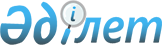 О внесении изменений в решение Кызылординского областного маслихата от 16 сентября 2015 года № 303 "Об утверждении положения о награждении Почетной грамотой Кызылординской области"Решение Кызылординского областного маслихата от 29 марта 2024 года № 91. Зарегистрировано Департаментом юстиции Кызылординской области 5 апреля 2024 года № 8505-11
      Кызылординский областной маслихат РЕШИЛ:
      1. Внести в решение Кызылординского областного маслихата от 16 сентября 2015 года № 303 "Об утверждении положения о награждении Почетной грамотой Кызылординской области" (зарегистрировано в Реестре государственной регистрации нормативных правовых актов за № 5195) следующие изменения:
      в положении о награждении Почетной грамотой Кызылординской области утвержденном указанным решением:
      пункт 7 изложить в следующей редакции:
      "7. Представление о награждении Почетной грамотой от имени трудовых, творческих коллективов, городских, районных представительных и исполнительных органов, общественных объединений вносят их руководители.";
      пункт 9 изложить в следующей редакции:
      "9. Поступившие документы по награждению Почетной грамотой для предварительного рассмотрения и подготовки предложений по награждению направляются в комиссию при акиме области по наградам (далее - Комиссия).
      Решение о награждении Почетной грамотой принимается акимом области и председателем маслихата области (или лиц исполняющих их обязанности) согласно положительного заключения Комиссии путем принятия совместного распоряжения.";
      пункт 10 изложить в следующей редакции:
      "10. Вручение Почетной грамоты производится в торжественной обстановке. Почетную грамоту вручает аким области или председатель маслихата области либо иное лицо по их поручению.".
      2. Настоящее решение вводится в действие по истечении десяти календарных дней после дня его первого официального опубликования.
					© 2012. РГП на ПХВ «Институт законодательства и правовой информации Республики Казахстан» Министерства юстиции Республики Казахстан
				
      Председатель Кызылординскогообластного маслихата                                                            Н. Байкадамов
